Стоимость туров в опции «Туры и Цены»Восточный экспрессДаты заездов 03.03.2024, 17.03.2024, 07.04.2024, 28.04.2024, 05.05.2024, 19.05.2024, 01.09.2024, 15.09.2024, 06.10.2024, 20.10.2024, 27.10.2024тур на 9 дней, с убытием из УргенчаМаршрут тура: Ташкент - Самарканд - Бухара - Хива – УргенчПроживание:Ташкент "Sato" 3* / "Huvaydo" 3* или подобнаяСамарканд "Arba Hotel" 3* / "Jahon Palace" 3* или подобнаяБухара "Ayvan Boutique" 3* / "Nostalgia Boutique" 3* или подобнаяХива "Shokh Jahon Hotel" 3* / "Silk Road" 3* или подобная1-й день. Прибытие в Ташкент.Встреча в аэропорту, размещение в гостинице с 14:00. Свободное время без транспортного и экскурсионного обслуживания. Ночь в гостинице.2-й день. Ташкент (экскурсия).Экскурсия по Ташкенту (Старый город): площадь Хаст-Имам – духовный центр Ташкента, где хранится подлинник рукописи Корана Усмана и волос Пророка Мухаммеда; медресе Барак-хана, мавзолей Кафал-аль-Шаши Мазар; медресе Кукельдаш. Посещение базара Чорсу.  Обед в центре плова «Беш Козон». Экскурсия по вечернему Ташкенту: парк «Анхор», мечеть Минор; Национальная библиотека Узбекистана им. Алишера Навои; сквер Амира Темура, ташкентские куранты – 2 близнеца; Дворец форумов, театральная площадь и Большой театр Узбекистана, площадь Космонавтов. Прогулка по парку «Ташкент-Сити» с поющими фонтанами. Ночь в гостинице. Питание: Завтрак, обед.3-й день. Ташкент – гелиокомплекс «Физика-Солнце» – Ташкент (45+45 км). Ташкент – Самарканд (3 ч. 19 мин.).Переезд к институту «Физика-Солнце», расположенному в Паркентском районе Ташкентской области. Экскурсия по территории гелиокомплекса «Физика-Солнце». Увидим вблизи солнечных гелиостатов, которые направляют лучи на гигантский концентратор. Поднимемся на лифте на верхний этаж концентратора, откуда открывается потрясающая панорама на Чаткальский хребет, Паркентсай и соседние поселки (кишлаки). Возвращение в Ташкент.Свободное время. Переезд в Самарканд на вечернем поезде (19:02–22:21, время в пути: 3 ч. 19 мин.). Ночь в гостинице. Питание: Завтрак.4-й день. Самарканд (экскурсия).Площадь Регистан, окруженная тремя медресе – Шер-Дор, Тилля-Кари и медресе Улугбека; мавзолей Гур-Эмир – династическая усыпальница Тамерлана; соборная мечеть Биби-Ханум; базар Сиаб; архитектурный ансамбль из 11 средневековых мавзолеев – Шахи-Зинда, музей обсерватории Улугбека. Ночь в гостинице. Питание: Завтрак.5-й день. Самарканд – Бухара (2 ч. 24 мин.). Бухара (экскурсия).Свободное время для самостоятельной прогулки по Самарканду. Переезд в Бухару на дневном поезде (12:42–15:06, время в пути: 2 ч. 24 мин.).Экскурсия по Бухаре: ансамбль Ляби-Хауз – площадь Бухары с искусственным прудом, вокруг которого расположены медресе Кукельдаш, медресе Надира Диванбеги, ханака, знаменитый памятник Ходже Насреддину. Посещение торгового квартала крытых базаров XVI века. Посещение студии-мастерской с кукольным театром на площади Ляби-Хауз. Потомственные мастера расскажут и покажут, как создаются потрясающие куклы-марионетки, и затем оживят их в своих руках, устроив небольшое представление. Ночь в гостинице. Питание: Завтрак.6-й день. Бухара (экскурсия).Мавзолей Саманидов – династическая усыпальница; мавзолей в форме призмы Чашма Аюб; комплекс Боло-Хауз, состоит из водоема, минарета и мечети, украшенной 20 резными деревянными колоннами; старинная крепость Арк; комплекс Пой-Калян, включающий знаменитый минарет Калян (46,5 м), мечеть Калян и медресе Мири Араб; медресе Абдулазиз-хана, медресе Улугбека. Ночь в гостинице. Питание: Завтрак.7-й день. Бухара – Хива (6 ч. 33 мин.). Хива (экскурсия).Переезд в Хиву на ночном поезде (04:25–10:58, время в пути: 6 ч. 33 мин.). Завтрак в Хиве, размещение в гостинице.Экскурсия по Хиве (Ичан-Кале): комплекс Пахлавана Махмуда; крепость Куня-Арк; медресе и минарет Ислам Ходжи; дворец Таш Хаули; медресе Алакули-хана, где расположен музей истории медицины имени Авиценны; мечеть Джума, минарет и медресе Мухаммад Амин-хана – крупнейшее медресе Хивы. Ночь в гостинице. Питание: Завтрак.8-й день. Хива (экскурсия).Посещение дворца Нуруллабая, расположенного во «внешнем городе» – Дишан-Кале. Свободное время. Рекомендуем совершить прогулку по вечерней Хиве, посетить сувенирные лавки и мастерские. Ночь в гостинице. Питание: Завтрак.9-й день. Хива – Ургенч (40 км, 1 ч.). Убытие из Ургенча. Групповой переезд из Хивы в аэропорт Ургенча. Завершение программы тура.Место встречиВ аэропорту вас встретит представитель с табличкой, на которой будет написано название тура. Туристический ваучер, где схематически будут указаны место встречи в аэропорту и контакты встречающего представителя, высылается за 1-3 дня до даты вылета. С гидом туристы встречаются в первый день экскурсионной программы, перед началом экскурсии.Трансфер осуществляется по прилету и вылету, а/п - отель - а/п по программе тура (круглосуточно), согласно присланным полетным данным.В стоимость входитВстреча/проводы в аэропорту в любое время, групповой трансфер аэропорт – гостиница – аэропорт для каждого рейса.Размещение в гостиницах в двухместных номерах с завтраком.Ж/д билеты эконом-класса на поезда по направлениям: Ташкент – Самарканд, Самарканд – Бухара, Бухара – Хива.Групповые экскурсии с гидом согласно программе тура.Входные билеты на памятники в городах.Посещение гелиокомплекса «Физика-Солнце».Комфортабельный транспорт с кондиционером на протяжении всего тура.Обед в Среднеазиатском центре плова «Беш Козон».Минеральная вода на каждый день тура.Памятные сувениры.Возможные доплатыСтоимость международных перелетов.Стоимость питания, за исключением указанного в программе тура.Медицинские издержки и страховка.Дополнительные услуги: Дополнительная ночь по прибытии или убытии в гостинице 3*. Индивидуальный трансфер аэропорт – гостиница – аэропорт ВажноДля граждан России, выезжающих за пределы РФ, обязательно оформление международной медицинской страховки.Тур гарантированный, состоится по объявленным ценам при наборе любого количества туристов в группе (не менее двух человек).Дети принимаются c 10-ти летПосле выписки билетов на ЖД переезд при аннуляции заявки удерживается штраф!Входные платы установлены в национальной валюте – узбекских сумах, поэтому эквивалент в долларах зависит от текущего курса ЦБ РУз. В среднем на 5-дневный тур расходы на входные билеты будут в пределах 30 USD на человека, а на 8-дневный - в пределах 40 USD на человека.Расходы на питание в городах зависят от уровня заведения и аппетитов едока. В среднем в городах пообедать/поужинать без спиртного можно за 7-12 USD на человека, в Ташкенте дороже - 10-15 USD на человека.Обменять валюту можно в обменных пунктах, расположенных в банках, аэропортах, на ж/д вокзалах (работают с 09:00 до 17:00 по будням и с 09:00 до 16:00 по выходным), в крупных отелях (круглосуточно).В Ташкенте, Самарканде и других крупных городах имеются круглосуточные банкоматы, где можно обменять наличную валюту (доллары США и евро). Снять наличные с карты МИР сейчас нельзя! Самая распространенная валюта для обмена – доллары и евро. Российские рубли принимаются к обмену не во всех банках.Рекомендуем ввозить только новые и немятые купюры без заломов, надписей и каких-либо других отметок, и повреждений, иначе их будет крайне сложно обменять.При отсутствии таможенной декларации менять необходимо только ту сумму, которую предполагается потратить. Обменять неистраченную местную валюту без таможенной декларации невозможно. Обмен валюты у частных лиц карается законом.Документы в поездкуТуристический ваучер-путевка, заграничный паспорт (въезд в Узбекистан осуществляется только по загранпаспорту, для граждан России виза не требуется).Пересечение границы по временным удостоверениям личности невозможно.Пересечение границы по разорванному паспорту невозможно.Международная медицинская страховка на каждого участника тура.Стоимость на человека за заезд, в долларах СШАСтоимость указана на основное место за человека за ночь/ за заезд, носит информационный характер (не учитывает стоимость дополнительных мест, размещение детей, стоимость страховок, пр.) и не является публичной офертой. Итоговая стоимость указывается при бронировании.Hotel (Ташкент/Самарканд/Бухара/Хива) ***. станд.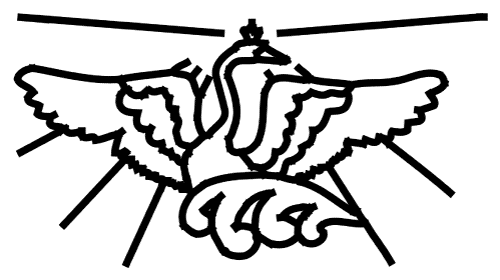 Туристическая компания «Белый Лебедь»тел. +7(495) 505-13-45, +7(495) 978-68-53info@beliylebed.ru   www.beliylebed.ruДаты заездовДлительность1-мест.2-мест.3-мест.03.03.2024, 17.03.2024, 07.04.2024, 28.04.2024, 05.05.2024, 19.05.2024, 01.09.2024, 15.09.2024, 06.10.2024, 20.10.2024, 27.10.20248 ночей/ 9 дней1060850850